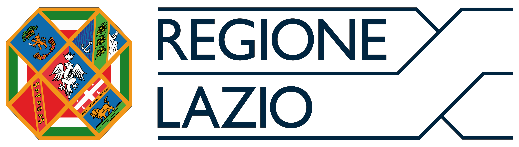 Modello A)DATI IDENTIFICATIVIStrumenti e modalità di gestione del servizio in modalità e-learningModuli realizzati in modalità e-learning e obiettivi di apprendimento rispetto alle unità formative del percorsoModalità di valutazione dell'apprendimento durante il percorso in modalità e-learning,calendario delle lezioni e-learning, modalità utilizzata e docenti impegnatiTOTALE ORE IN MODALITA’ ASINCRONA:…………….TOTALE ORE IN MODALITA’ SINCRONA:……………….ELENCO PARTECIPANTIINFORMAZIONI RELATIVE ALL’UTILIZZO DELLA MODALITA’ FAD/E-LEARNINGDenominazione ente accreditato: ……………………………………………………………………Estremi della Determinazione di accreditamento……………………………Sede di riferimento per la parte pratica……………………………………………….Estremi della Determinazione di autorizzazione:…………………………………………….
Piattaforma utilizzata: …………………………………………………………..Titolo del corso: ……………………………………………………………………Durata complessiva:………………………….. di cui teoria………………………….di cui pratica/tirocinio…………………………….Monte ore di teoria da erogare via fad/e-learning:………………………….ID Progetto:……………………………………………………………………………Referente delle attività…………………………………………………………..E-mail e n. telefono………………………………………………………………..Campo descrittivo, comprensivo dell’indicazione del web link ed eventuali credenziali per poter accedere da remoto alla classe virtuale da parte degli uffici regionaliCampo descrittivoCampo descrittivoDATAORA INIZIOORA FINEMODALITA’ SINCRONA O ASINCRONAMATERIADOCENTENOTEN.NOMINATIVOE-MAIL123…..……